Mednarodni dan boja proti revščini pod geslom: Dostojno delo in socialna zaščita: Dostojanstvo v praksi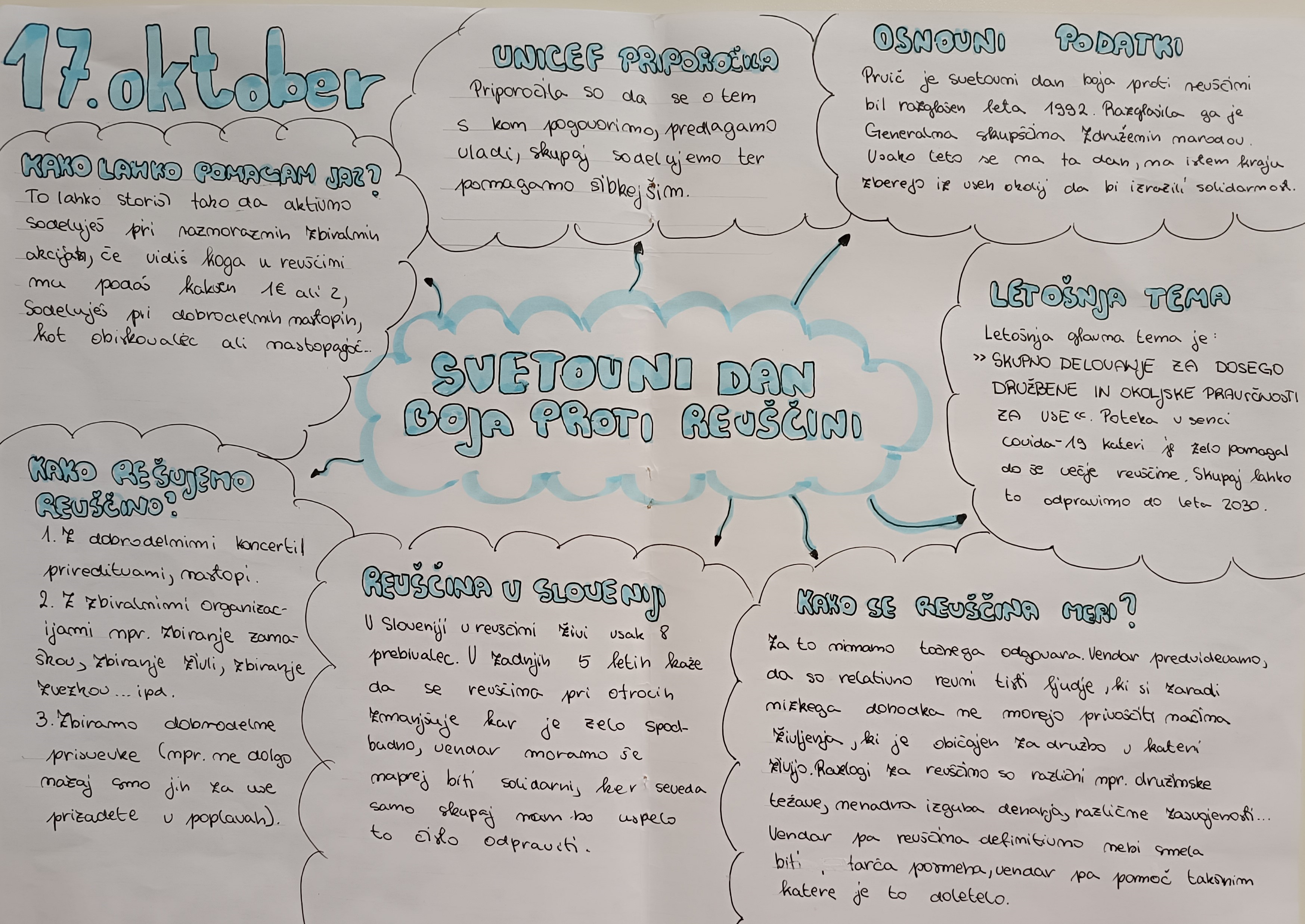 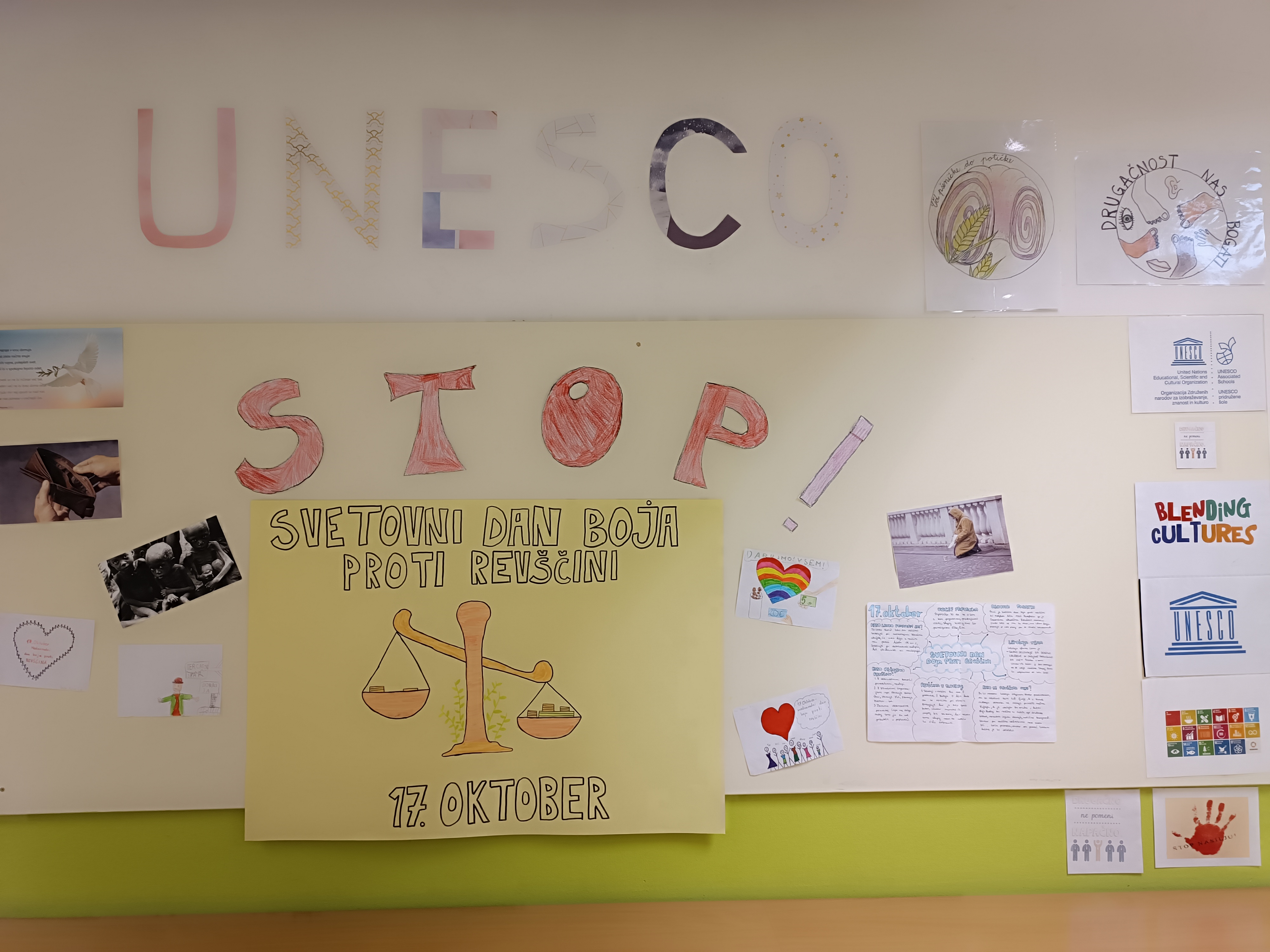 Učenci ID Blending Cultures in Časnikarnica